Feuilles simples séquées et feuilles composéesFenouil Foeniculum vulgare, feuille pennatriséquée :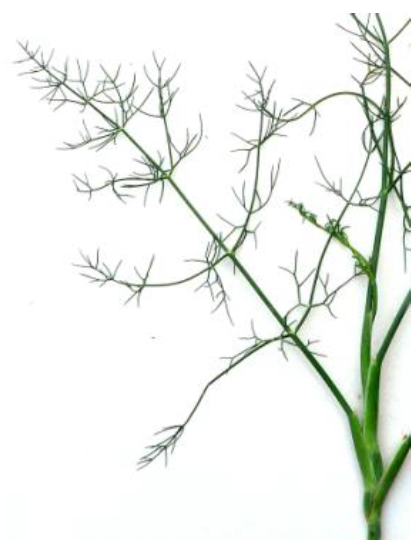 Mimosa Acacia dealbata, feuille composée :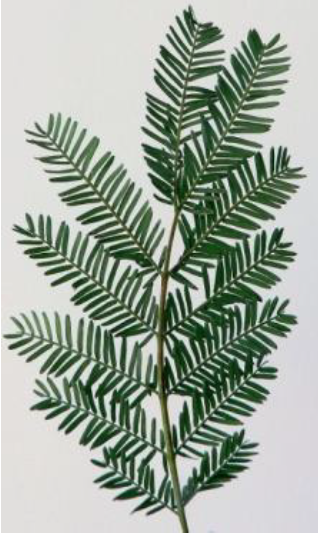 Photos Maurice Reille.